APPENDIX D: ENROLLMENT STATUS SCREEN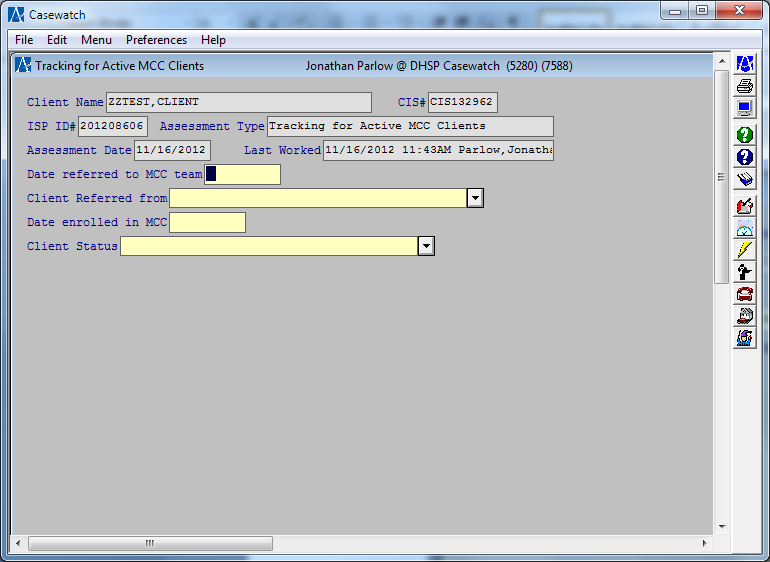 